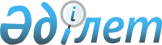 О внесении изменений и дополнений в решение районного маслихата от 26 декабря 2014 года № 361-V "Об утверждении районного бюджета на 2015 - 2017 годы"
					
			Утративший силу
			
			
		
					Решение Курмангазинского районного маслихата Атырауской области от 25 ноября 2015 года № 466-V. Зарегистрировано Департаментом юстиции Атырауской области 07 декабря 2015 года № 3376. Утратило силу решением Курмангазинского районного маслихата Атырауской области от 13 января 2016 года № 500-V      Сноска. Утратило силу решением Курмангазинского районного маслихата Атырауской области от 13.01.2016 № 500-V.

      Примечание РЦПИ.

      В тексте документа сохранена пунктуация и орфография оригинала.

      В соответствии со статьей 109 Бюджетного кодекса Республики Казахстан от 4 декабря 2008 года, подпунктом 1) пункта 1 статьи 6 Закона Республики Казахстан от 23 января 2001 года "О местном государственном управлении и самоуправлении в Республике Казахстан" и предложением районного акимата районный маслихат РЕШИЛ:

      1. Внести в решение районного маслихата от 26 декабря 2014 года № 361-V "Об утверждении районного бюджета на 2015-2017 годы" (зарегистрировано в реестре государственной регистрации нормативных правовых актов за № 3083, опубликовано 19 февраля 2015 года в районной газете "Серпер") следующие изменения и дополнения:

      в подпункте 1) пункта 1:

      цифры "6 207 831" заменить цифрами "6 187 582";

      цифры "1 244 475" заменить цифрами "1 247 010";

      цифры " 9 222" заменить цифрами "4 890";

      цифры " 10 174" заменить цифрами "6 300";

      цифры "4 948 960" заменить цифрами "4 929 382";

      в подпункте 2) пункта 1:

      цифры "6 248 044" заменить цифрами "6 227 795";

      в пункте 9:

      цифры "235 261" заменить цифрами "231 971";

      цифры "1 039" заменить цифрами "594";

      в пункте 12:

      цифры "1 041 553" заменить цифрами "1 025 814";

      цифры "9 766" заменить цифрами "9 612";

      цифры "64 764" заменить цифрами "58 244";

      дополнить строками следующего содержания:

      "на подготовку технических документов водоочистных сооружений и водопроводных линий в населенных пунктах - 35 122 тысяч тенге";

      на трансферты органам местного самоуправления - 25 800 тысяч тенге";

      2. Решение дополнить приложением 7 согласно приложению 4 к настоящему решению и пунктом 20 следующего содержания:

      "20. Утвердить трансферты органов местного самоуправления на 2015 год согласно приложению 7."

      3. Приложения 1, 5, 6 изложить в новой редакции согласно приложениям 1, 2, 3 к настоящему решению.

      4. Контроль за исполнением настоящего решения возложить на постоянную комиссию (председатель Б. Жугинисов) районного маслихата по вопросам экономики, налоговой и бюджетной политики.

      5. Настоящее решение вводится в действие с 1 января 2015 года.

 О районном бюджете на 2015 год Объемы финансирования бюджетных программ в разрезе через аппаратов акимов сельских округов      Продолжение таблицы

      Продолжение таблицы

      Продолжение таблицы

 Перечень программ развития районного бюджета на 2015 год Объем трансфертов органов местного самоуправления на 2015 год      Продолжение таблицы

      Продолжение таблицы

      Продолжение таблицы


					© 2012. РГП на ПХВ «Институт законодательства и правовой информации Республики Казахстан» Министерства юстиции Республики Казахстан
				Председатель внеочередной ХХХХІІІ

сессии районного маслихата

Б. Кенжебаев

Секретарь районного маслихата

Р. Сұлтанияев

Приложение 1 к решению районного маслихата № 466-V от 25 ноября 2015 годаПриложение 1 к решению районного маслихата № 361-V от 26 декабря 2014 годаКатегория

Категория

Категория

Категория

Категория

Категория

Категория

Категория

Категория

Сумма, тысяч тенге

Сумма, тысяч тенге

Класс

Класс

Класс

Класс

Класс

Класс

Класс

Сумма, тысяч тенге

Сумма, тысяч тенге

Подкласс

Подкласс

Подкласс

Подкласс

Подкласс

Сумма, тысяч тенге

Сумма, тысяч тенге

Наименование

Наименование

Наименование

Сумма, тысяч тенге

Сумма, тысяч тенге

1

1

2

2

3

3

4

4

4

5

5

І. Доходы

І. Доходы

І. Доходы

6 187 582

6 187 582

1

1

Налоговые поступления

Налоговые поступления

Налоговые поступления

1 247 010

1 247 010

01

01

Подоходный налог

Подоходный налог

Подоходный налог

344024

344024

2

2

Индивидуальный подоходный налог

Индивидуальный подоходный налог

Индивидуальный подоходный налог

344024

344024

03

03

Социальный налог

Социальный налог

Социальный налог

129500

129500

1

1

Социальный налог

Социальный налог

Социальный налог

129500

129500

04

04

Налоги на собственность

Налоги на собственность

Налоги на собственность

743335

743335

1

1

Налоги на имущество

Налоги на имущество

Налоги на имущество

681355

681355

3

3

Земельный налог

Земельный налог

Земельный налог

9043

9043

4

4

Налог на транспортные средства

Налог на транспортные средства

Налог на транспортные средства

52587

52587

5

5

Единый земельный налог

Единый земельный налог

Единый земельный налог

350

350

05

05

Внутренние налоги на товары, работы и услуги

Внутренние налоги на товары, работы и услуги

Внутренние налоги на товары, работы и услуги

23133

23133

2

2

Акцизы

Акцизы

Акцизы

5148

5148

3

3

Поступления за использование природных и других ресурсов

Поступления за использование природных и других ресурсов

Поступления за использование природных и других ресурсов

1724

1724

4

4

Сборы за ведение предпринимательской и профессиональной деятельности

Сборы за ведение предпринимательской и профессиональной деятельности

Сборы за ведение предпринимательской и профессиональной деятельности

16261

16261

08

08

Обязательные платежи, взимающиеся за совершение юридических значимых действий и (или) выдачу документов уполномоченными на то государственными органами или должностными лицами

Обязательные платежи, взимающиеся за совершение юридических значимых действий и (или) выдачу документов уполномоченными на то государственными органами или должностными лицами

Обязательные платежи, взимающиеся за совершение юридических значимых действий и (или) выдачу документов уполномоченными на то государственными органами или должностными лицами

7018

7018

1

1

Госпошлина

Госпошлина

Госпошлина

7018

7018

2

2

Неналоговые поступления

Неналоговые поступления

Неналоговые поступления

4890

4890

01

01

Доходы от государственной собственности

Доходы от государственной собственности

Доходы от государственной собственности

721

721

1

1

Поступления части чистого дохода государственных предприятий

Поступления части чистого дохода государственных предприятий

Поступления части чистого дохода государственных предприятий

80

80

3

3

Дивиденды на государственные пакеты акций, находящиеся в государственной собственности

Дивиденды на государственные пакеты акций, находящиеся в государственной собственности

Дивиденды на государственные пакеты акций, находящиеся в государственной собственности

0

0

5

5

Доходы от аренды имущества, находящегося в государственной собственности

Доходы от аренды имущества, находящегося в государственной собственности

Доходы от аренды имущества, находящегося в государственной собственности

629

629

7

7

Вознаграждения по кредитам, выданным из государственного бюджета

Вознаграждения по кредитам, выданным из государственного бюджета

Вознаграждения по кредитам, выданным из государственного бюджета

12

12

02

02

Поступления от реализации товаров (работ, услуг) государственными учреждениями, финансируемыми из государственного бюджета

Поступления от реализации товаров (работ, услуг) государственными учреждениями, финансируемыми из государственного бюджета

Поступления от реализации товаров (работ, услуг) государственными учреждениями, финансируемыми из государственного бюджета

140

140

1

1

Поступления от реализации товаров (работ, услуг) государственными учреждениями, финансируемыми из государственного бюджета

Поступления от реализации товаров (работ, услуг) государственными учреждениями, финансируемыми из государственного бюджета

Поступления от реализации товаров (работ, услуг) государственными учреждениями, финансируемыми из государственного бюджета

140

140

04

04

Штрафы, пени, санкции, взыскания налагаемые государственными учреждениями, финансируемыми из государственного бюджета, а также содержащимися и финансируемыми из бюджета (сметы расходов) Национального Банка Республики Казахстан

Штрафы, пени, санкции, взыскания налагаемые государственными учреждениями, финансируемыми из государственного бюджета, а также содержащимися и финансируемыми из бюджета (сметы расходов) Национального Банка Республики Казахстан

Штрафы, пени, санкции, взыскания налагаемые государственными учреждениями, финансируемыми из государственного бюджета, а также содержащимися и финансируемыми из бюджета (сметы расходов) Национального Банка Республики Казахстан

718

718

1

1

Штрафы, пени, санкции, взыскания налагаемые государственными учреждениями, финансируемыми из государственного бюджета за исключением поступлении от предприятии нефтяного сектора, а также содержащимися и финансируемыми из бюджета (сметы расходов) Национального Банка Республики Казахстан

Штрафы, пени, санкции, взыскания налагаемые государственными учреждениями, финансируемыми из государственного бюджета за исключением поступлении от предприятии нефтяного сектора, а также содержащимися и финансируемыми из бюджета (сметы расходов) Национального Банка Республики Казахстан

Штрафы, пени, санкции, взыскания налагаемые государственными учреждениями, финансируемыми из государственного бюджета за исключением поступлении от предприятии нефтяного сектора, а также содержащимися и финансируемыми из бюджета (сметы расходов) Национального Банка Республики Казахстан

718

718

06

06

Прочие неналоговые поступления

Прочие неналоговые поступления

Прочие неналоговые поступления

3311

3311

1

1

Прочие неналоговые поступления

Прочие неналоговые поступления

Прочие неналоговые поступления

3311

3311

3

3

Поступления от продажи основного капитала

Поступления от продажи основного капитала

Поступления от продажи основного капитала

6300

6300

01

01

Продажа государственного имущества, закрепленного за государственными учреждениями

Продажа государственного имущества, закрепленного за государственными учреждениями

Продажа государственного имущества, закрепленного за государственными учреждениями

478

478

1

1

Продажа государственного имущества, закрепленного за государственными учреждениями

Продажа государственного имущества, закрепленного за государственными учреждениями

Продажа государственного имущества, закрепленного за государственными учреждениями

478

478

03

03

Продажа земли и нематериальных активов

Продажа земли и нематериальных активов

Продажа земли и нематериальных активов

5822

5822

1

1

Продажа земли

Продажа земли

Продажа земли

5822

5822

2

2

Продажа нематериальных активов

Продажа нематериальных активов

Продажа нематериальных активов

0

0

4

4

Поступления трансфертов

Поступления трансфертов

Поступления трансфертов

4 929 382

4 929 382

02

02

Трансферты из вышестоящих органов государственного управления

Трансферты из вышестоящих органов государственного управления

Трансферты из вышестоящих органов государственного управления

4 929 382

4 929 382

2

2

Трансферты из областного бюджета

Трансферты из областного бюджета

Трансферты из областного бюджета

4 929 382

4 929 382

Текущие целевые трансферты

Текущие целевые трансферты

Текущие целевые трансферты

1 831 234

1 831 234

Целевые трансферты на развитие

Целевые трансферты на развитие

Целевые трансферты на развитие

330 422

330 422

Субвенции

Субвенции

Субвенции

2767726

2767726

5

5

Погашение бюджетных кредитов

Погашение бюджетных кредитов

Погашение бюджетных кредитов

10694

10694

01

01

Погашение бюджетных кредитов

Погашение бюджетных кредитов

Погашение бюджетных кредитов

10694

10694

1

1

Погашение бюджетных кредитов, выданных из государственного бюджета

Погашение бюджетных кредитов, выданных из государственного бюджета

Погашение бюджетных кредитов, выданных из государственного бюджета

10694

10694

Функциональная группа

Функциональная группа

Функциональная группа

Функциональная группа

Функциональная группа

Функциональная группа

Функциональная группа

Функциональная группа

Функциональная группа

Сумма, тысяч тенге

Сумма, тысяч тенге

функциональная подгруппа

функциональная подгруппа

функциональная подгруппа

функциональная подгруппа

функциональная подгруппа

функциональная подгруппа

функциональная подгруппа

Сумма, тысяч тенге

Сумма, тысяч тенге

Администратор бюджетных программ

Администратор бюджетных программ

Администратор бюджетных программ

Администратор бюджетных программ

Администратор бюджетных программ

Сумма, тысяч тенге

Сумма, тысяч тенге

Программа

Программа

Программа

Сумма, тысяч тенге

Сумма, тысяч тенге

Наименование

Сумма, тысяч тенге

Сумма, тысяч тенге

1

1

2

2

3

3

4

4

5

6

6

І. Расходы

6227795

6227795

01

01

Государственные услуги общего характера

473594

473594

1

1

Представительные, исполнительные и другие органы, выполняющие общие функции государственного управления

430424

430424

112

112

Аппарат маслихата района (города областного значения)

14050

14050

001

001

Услуги по обеспечению деятельности маслихата района (города областного значения)

14050

14050

003

003

Капитальные расходы государственного органа

0

0

122

122

Аппарат акима района (города областного значения)

63834

63834

001

001

Услуги по обеспечению деятельности акима района (города областного значения)

60334

60334

007

007

Мероприятия по профилактике и тушению степных пожаров районного (городского) масштаба, а также пожаров в населенных пунктах, в которых не созданы органы государственной противопожарной службы

3500

3500

003

003

Капитальные расходы государственного органа

0

0

123

123

Аппарат акима района в городе, города районного значения, поселка, села, сельского округа

352540

352540

001

001

Услуги по обеспечению деятельности акима района в городе, города районного значения, поселка, села, сельского округа

308389

308389

022

022

Капитальные расходы государственного органа

6104

6104

032

032

Капитальные расходы подведомственных государственных учреждений и организаций

38047

38047

2

2

Финансовая деятельность

4137

4137

459

459

Отдел экономики и финансов района (города областного значения)

4137

4137

003

003

Проведение оценки имущества в целях налогообложения

1324

1324

010

010

Приватизация, управление коммунальным имуществом, постприватизационная деятельность и регулирование споров, связанных с этим

2813

2813

9

9

Прочие государственные услуги общего характера

39033

39033

458

458

Отдел жилищно-коммунального хозяйства, пассажирского транспорта и автомобильных дорог района (города областного значения)

11999

11999

001

001

Услуги по реализации государственной политики на местном уровне в области жилищно-коммунального хозяйства, пассажирского транспорта и автомобильных дорог

11999

11999

459

459

Отдел экономики и финансов района (города областного значения)

27034

27034

001

001

Услуги по реализации государственной политики в области формирования и развития экономической политики, государственного планирования, исполнения бюджета и управления коммунальной собственностью района (города областного значения)

27034

27034

015

015

Капитальные расходы государственного органа

0

0

02

02

Оборона

7551

7551

1

1

Военные нужды

7551

7551

122

122

Аппарат акима района (города областного значения)

7551

7551

005

005

Мероприятия в рамках исполнения всеобщей воинской обязанности

7551

7551

04

04

Образование

3468223

3468223

1

1

Дошкольное воспитание и обучение

444259

444259

123

123

Аппарат акима района в городе, города районного значения, поселка, села, сельского округа

388487

388487

004

004

Обеспечение деятельности организаций дошкольного воспитания и обучения

309347

309347

041

041

Реализация государственного образовательного заказа в дошкольных организациях образования

79140

79140

464

464

Отдел образования района (города областного значения)

55772

55772

040

040

Реализация государственного образовательного заказа в дошкольных организациях образования

55772

55772

2

2

Начальное, основное среднее и общее среднее образование

2902687

2902687

123

123

Аппарат акима района в городе, города районного значения, поселка, села, сельского округа

1063

1063

005

005

Организация бесплатного подвоза учащихся до школы и обратно в сельской местности

1063

1063

464

464

Отдел образования района (города областного значения)

2901624

2901624

003

003

Общеобразовательное обучение

2 809 177

2 809 177

006

006

Дополнительное образование для детей

92447

92447

9

9

Прочие услуги в области образования

121277

121277

464

464

Отдел образования района (города областного значения)

121277

121277

001

001

Услуги по реализации государственной политики на местном уровне в области образования 

9187

9187

005

005

Приобретение и доставка учебников, учебно-методических комплексов для государственных учреждений образования района (города областного значения)

62084

62084

007

007

Проведение школьных олимпиад, внешкольных мероприятий и конкурсов районного (городского) масштаба

699

699

015

015

Ежемесячная выплата денежных средств опекунам (попечителям) на содержание ребенка-сироты (детей-сирот), и ребенка (детей), оставшегося без попечения родителей

17020

17020

020

020

Обеспечение оборудованием, программным обеспечением детей-инвалидов, обучающихся на дому

0

0

029

029

Обследование психического здоровья детей и подростков и оказание психолого-медико-педагогической консультативной помощи населению

8740

8740

067

067

Капитальные расходы подведомственных государственных учреждений и организаций

23547

23547

06

06

Социальная помощь и социальное обеспечение

312234

312234

2

2

Социальная помощь

280417

280417

123

123

Аппарат акима района в городе, города районного значения, поселка, села, сельского округа

24866

24866

003

003

Оказание социальной помощи нуждающимся гражданам на дому

24866

24866

451

451

Отдел занятости и социальных программ района (города областного значения)

255551

255551

002

002

Программа занятости

80044

80044

004

004

Оказание социальной помощи на приобретение топлива специалистам образования, социального обеспечения, культуры, спорта и ветеринарии в сельской местности в соответствии с законодательством Республики Казахстан

8635

8635

005

005

Государственная адресная социальная помощь

22113

22113

006

006

Оказание жилищной помощи

0

0

007

007

Социальная помощь отдельным категориям нуждающихся граждан по решениям местных представительных органов

37175

37175

010

010

Материальное обеспечение детей-инвалидов, воспитывающихся и обучающихся на дому

1286

1286

016

016

Государственные пособия на детей до 18 лет

82253

82253

017

017

Обеспечение нуждающихся инвалидов обязательными гигиеническими средствами и предоставление услуг специалистами жестового языка, индивидуальными помощниками в соответствии с индивидуальной программой реабилитации инвалида

12365

12365

023

023

Обеспечение деятельности центров занятости населения

0

0

052

052

Проведение мероприятий, посвященных семидесятилетию Победы в Великой Отечественной войне

11680

11680

9

9

Прочие услуги в области социальной помощи и социального обеспечения

31817

31817

451

451

Отдел занятости и социальных программ района (города областного значения)

31817

31817

001

001

Услуги по реализации государственной политики на местном уровне в области обеспечения занятости и реализации социальных программ для населения

28049

28049

011

011

Оплата услуг по зачислению, выплате и доставке пособий и других социальных выплат

3768

3768

021

021

Капитальные расходы государственного органа

0

0

025

025

Внедрение обусловленной денежной помощи по проекту Өрлеу

0

0

067

067

Капитальные расходы подведомственных государственных учреждений и организаций

0

0

458

458

Отдел жилищно-коммунального хозяйства, пассажирского транспорта и автомобильных дорог района (города областного значения)

0

0

050

050

Реализация Плана мероприятий по обеспечению прав и улучшению качества жизни инвалидов

0

0

07

07

Жилищно-коммунальное хозяйство

361482

361482

1

1

Коммунальное хозяйство

235034

235034

123

123

Аппарат акима района в городе, города районного значения, поселка, села, сельского округа

6758

6758

027

027

Ремонт и благоустройство объектов в рамках развития городов и сельских населенных пунктов по Дорожной карте занятости 2020

6758

6758

458

458

Отдел жилищно-коммунального хозяйства, пассажирского транспорта и автомобильных дорог района (города областного значения)

5300

5300

004

004

Обеспечение жильем отдельных категорий граждан

5300

5300

464

464

Отдел образования района (города областного значения)

868

868

026

026

Ремонт объектов в рамках развития городов и сельских населенных пунктов по Дорожной карте занятости 2020

868

868

467

467

Отдел строительства района (города областного значения)

222108

222108

003

003

Проектирование, строительство и (или) приобретение жилья коммунального жилищного фонда

218451

218451

004

004

Проектирование, развитие, обустройство и (или) приобретение инженерно-коммуникационной инфраструктуры

3657

3657

074

074

Развитие и/или сооружение недостающих объектов инженерно-коммуникационной инфраструктуры в рамках второго направления Дорожной карты занятости 2020

0

0

2

2

Коммунальное хозяйство

90591

90591

123

123

Аппарат акима района в городе, города районного значения, поселка, села, сельского округа

0

0

014

014

Организация водоснабжения населенных пунктов

0

0

458

458

Отдел жилищно-коммунального хозяйства, пассажирского транспорта и автомобильных дорог района (города областного значения)

26504

26504

012

012

Функционирование системы водоснабжения и водоотведения

1500

1500

026

026

Организация эксплуатации тепловых сетей, находящихся в коммунальной собственности районов (городов областного значения)

25004

25004

467

467

Отдел строительства района (города областного значения)

64087

64087

005

005

Развитие коммунального хозяйства

3000

3000

006

006

Развитие системы водоснабжения и водоотведения

61087

61087

3

3

Благоустройство населенных пунктов

35857

35857

123

123

Аппарат акима района в городе, города районного значения, поселка, села, сельского округа

35857

35857

008

008

Освещение улиц населенных пунктов

19945

19945

009

009

Обеспечение санитарии населенных пунктов

9177

9177

011

011

Благоустройство и озеленение населенных пунктов

6735

6735

458

458

Отдел жилищно-коммунального хозяйства, пассажирского транспорта и автомобильных дорог района (города областного значения)

0

0

016

016

Обеспечение санитарии населенных пунктов

0

0

08

08

Культура, спорт, туризм и информационное пространство

314187

314187

1

1

Деятельность в области культуры

214925

214925

123

123

Аппарат акима района в городе, города районного значения, поселка, села, сельского округа

158484

158484

006

006

Поддержка культурно-досуговой работы на местном уровне

158484

158484

455

455

Отдел культуры и развития языков района (города областного значения)

0

0

009

009

Обеспечение сохранности историко-культурного наследия и доступа к ним

0

0

478

478

Отдел внутренней политики, культуры и развития языков района (города областного значения)

464

464

011

011

Обеспечение сохранности историко-культурного наследия и доступа к ним

464

464

467

467

Отдел строительства района (города областного значения)

55977

55977

011

011

Развитие объектов культуры

55977

55977

2

2

Спорт

18209

18209

465

465

Отдел физической культуры и спорта района (города областного значения)

18209

18209

001

001

Услуги по реализации государственной политики на местном уровне в сфере физической культуры и спорта

8008

8008

004

004

Капитальные расходы государственного органа 

0

0

006

006

Проведение спортивных соревнований на районном (города областного значения) уровне

4110

4110

007

007

Подготовка и участие членов сборных команд района (города областного значения) по различным видам спорта на областных спортивных соревнованиях

6091

6091

3

3

Информационное пространство

58189

58189

455

455

Отдел культуры и развития языков района (города областного значения)

0

0

006

006

Функционирование районных (городских) библиотек

0

0

478

478

Отдел внутренней политики, культуры и развития языков района (города областного значения)

55189

55189

007

007

Функционирование районных (городских) библиотек

55189

55189

456

456

Отдел внутренней политики района (города областного значения)

0

0

002

002

Услуги по проведению государственной информационной политики

0

0

478

478

Отдел внутренней политики, культуры и развития языков района (города областного значения)

3000

3000

005

005

Услуги по проведению государственной информационной политики

3000

3000

9

9

Прочие услуги по организации культуры, спорта, туризма и информационного пространства

22864

22864

455

455

Отдел культуры и развития языков района (города областного значения)

0

0

001

001

Услуги по реализации государственной политики на местном уровне в области развития языков и культуры

0

0

456

456

Отдел внутренней политики района (города областного значения)

0

0

001

001

Услуги по реализации государственной политики на местном уровне в области информации, укрепления государственности и формирования социального оптимизма граждан

0

0

003

003

Реализация мероприятий в сфере молодежной политики

0

0

478

478

Отдел внутренней политики, культуры и развития языков района (города областного значения)

9944

9944

004

004

Реализация мероприятий в сфере молодежной политики

9944

9944

478

478

Отдел внутренней политики, культуры и развития языков района (города областного значения)

12920

12920

001

001

Услуги по реализации государственной политики на местном уровне в области информации, укрепления государственности и формирования социального оптимизма граждан, развития языков и культуры

12920

12920

10

10

Сельское, водное, лесное, рыбное хозяйство, особо охраняемые природные территории, охрана окружающей среды и животного мира, земельные отношения

131851

131851

1

1

Сельское хозяйство

47035

47035

459

459

Отдел экономики и финансов района (города областного значения)

6715

6715

099

099

Реализация мер по оказанию социальной поддержки специалистов

6715

6715

462

462

Отдел сельского хозяйства района (города областного значения)

12182

12182

001

001

Услуги по реализации государственной политики на местном уровне в сфере сельского хозяйства

12182

12182

006

006

Капитальные расходы государственного органа

0

0

473

473

Отдел ветеринарии района (города областного значения)

28138

28138

001

001

Услуги по реализации государственной политики на местном уровне в сфере ветеринарии

14224

14224

003

003

Капитальные расходы государственного органа

0

0

006

006

Организация санитарного убоя больных животных

0

0

007

007

Организация отлова и уничтожения бродячих собак и кошек

350

350

008

008

Возмещение владельцам стоимости изымаемых и уничтожаемых больных животных, продуктов и сырья животного происхождения

9612

9612

010

010

Проведение мероприятий по идентификации сельскохозяйственных животных

3952

3952

6

6

Земельные отношения

9392

9392

463

463

Отдел земельных отношений района (города областного значения)

9392

9392

001

001

Услуги по реализации государственной политики в области регулирования земельных отношений на территории района (города областного значения)

8892

8892

004

004

Организация работ по зонированию земель

500

500

9

9

Прочие услуги в области сельского, водного, лесного, рыбного хозяйства, охраны окружающей среды и земельных отношений

75424

75424

473

473

Отдел ветеринарии района (города областного значения)

75424

75424

011

011

Проведение противоэпизоотических мероприятий

75424

75424

11

11

Промышленность, архитектурная, градостроительная и строительная деятельность

21211

21211

2

2

Архитектурная, градостроительная и строительная деятельность

21211

21211

467

467

Отдел строительства района (города областного значения)

13897

13897

001

001

Услуги по реализации государственной политики на местном уровне в области строительства

13897

13897

017

017

Капитальные расходы государственного органа

0

0

468

468

Отдел архитектуры и градостроительства района (города областного значения)

7314

7314

001

001

Услуги по реализации государственной политики в области архитектуры и градостроительства на местном уровне

7314

7314

004

004

Капитальные расходы государственного органа

0

0

12

12

Транспорт и коммуникации

1039814

1039814

1

1

Автомобильный транспорт

1039814

1039814

123

123

Аппарат акима района в городе, города районного значения, поселка, села, сельского округа

14000

14000

013

013

Обеспечение функционирования автомобильных дорог в городах районного значения, поселках, селах, сельских округах

14000

14000

458

458

Отдел жилищно-коммунального хозяйства, пассажирского транспорта и автомобильных дорог района (города областного значения)

1025814

1025814

045

045

Капитальный и средний ремонт автомобильных дорог районного значения и улиц населенных пунктов

1025814

1025814

13

13

Прочие

57618

57618

3

3

Поддержка предпринимательской деятельности и защита конкуренции

7677

7677

469

469

Отдел предпринимательства района (города областного значения)

7677

7677

001

001

Услуги по реализации государственной политики на местном уровне в области развития предпринимательства

7227

7227

004

004

Капитальные расходы государственного органа 

450

450

9

9

Прочие

49941

49941

123

123

Аппарат акима района в городе, города районного значения, поселка, села, сельского округа

49941

49941

040

040

Реализация мер по содействию экономическому развитию регионов в рамках Программы "Развитие регионов"

49941

49941

459

459

Отдел экономики и финансов района (города областного значения)

0

0

012

012

Резерв местного исполнительного органа района (города областного значения)

0

0

14

14

Обслуживание долга

12

12

1

1

Обслуживание долга

12

12

459

459

Отдел экономики и финансов района (города областного значения)

12

12

021

021

Обслуживание долга местных исполнительных органов по выплате вознаграждений и иных платежей по займам из областного бюджета

12

12

15

15

Трансферты

40018

40018

1

1

Трансферты

40018

40018

459

459

Отдел экономики и финансов района (города областного значения)

40018

40018

006

006

Возврат неиспользованных (недоиспользованных) целевых трансфертов

14218

14218

051

051

Трансферты органам местного самоуправления

25800

25800

16

16

Погашение займов

10694

10694

1

1

Погашение займов

10694

10694

459

459

Отдел экономики и финансов района (города областного значения)

10694

10694

005

005

Погашение долга местного исполнительного органа перед вышестоящим бюджетом

10694

10694

ІІІ. Чистое бюджетное кредитование

12215

12215

Бюджетные кредиты

14865

14865

10

10

Сельское, водное, лесное, рыбное хозяйство, особо охраняемые природные территории, охрана окружающей среды и животного мира, земельные отношения

14865

14865

1

1

Сельское хозяйство

14865

14865

459

459

Отдел экономики и финансов района (города областного значения)

14865

14865

018

018

Бюджетные кредиты для реализации мер социальной поддержки специалистов

14865

14865

ІV. Сальдо по операциям с финансовыми активами

0

0

V. Дефицит (профицит) бюджета

-55078

-55078

VІ. Финансирование дефицита ( использование профицита) бюджета

55078

55078

7

7

Поступление займов

14865

14865

01

01

Внутренние государственные займы

14865

14865

2

2

Договоры займа

14865

14865

03

03

Займы получаемые местным исполнительным органом района (города областного значения)

14865

14865

8

8

Используемые остатки бюджетных средств

40213

40213

01

01

Остатки бюджетных средств

40213

40213

1

1

Свободные остатки бюджетных средств

40213

40213

Приложение 2 к решению районного маслихата № 466-V от 25 ноября 2015 годаПриложение 5 к решению районного маслихата № 361-V от 26 декабря 2014 годаКоды программ

Коды программ

Наименование сельских округов

Наименование сельских округов

Наименование сельских округов

Наименование сельских округов

Наименование сельских округов

Наименование бюджетных программ

Акколь

Кигач

Азгир

Асан

Байда

001

Услуги по обеспечению деятельности акима района в городе, города районного значения, поселка, села, сельского округа

18825

14396

20613

16221

13996

022

Капитальные расходы государственного органа

109

1335

032

Капитальные расходы подведомственных государственных учреждений и организаций

1500

1108

004

Обеспечение деятельности организаций дошкольного воспитания и обучения

15085

9509

13540

041

Реализация государственного образовательного заказа в дошкольных организациях образования

005

Организация бесплатного подвоза учащихся до школы и обратно в сельской местности

003

Оказание социальной помощи нуждающимся гражданам на дому

2079

1414

558

027

Ремонт и благоустройство объектов в рамках развития городов и сельских населенных пунктов по Дорожной карте занятости 2020

814

008

Освещение улиц населенных пунктов

550

009

Обеспечение санитарии населенных пунктов

100

100

100

100

011

Благоустройство и озеленение населенных пунктов

006

Поддержка культурно-досуговой работы на местном уровне

7363

4688

10834

8019

4781

013

Обеспечение функционирования автомобильных дорог в городах районного значения, поселках, селах, сельских округах

040

Реализация мер по содействию экономическому развитию регионов в рамках Программы "Развитие регионов"

3920

1078

2542

1187

1690

33787

37169

45012

25636

36550

Коды программ

Коды программ

Наименование аульных (сельских) округов

Наименование аульных (сельских) округов

Наименование аульных (сельских) округов

Наименование аульных (сельских) округов

Наименование аульных (сельских) округов

Наименование бюджетных программ

Бирлик

Ганюшкино

Дынгызыл

Енбекши

Орлы

001

Услуги по обеспечению деятельности акима района в городе, города районного значения, поселка, села, сельского округа

16422

32206

11559

16991

15562

022

Капитальные расходы государственного органа

773

927

2300

032

Капитальные расходы подведомственных государственных учреждений и организаций

632

11510

1500

3000

2500

004

Обеспечение деятельности организаций дошкольного воспитания и обучения

10120

116747

12245

22093

13208

041

Реализация государственного образовательного заказа в дошкольных организациях образования

20340

005

Организация бесплатного подвоза учащихся до школы и обратно в сельской местности

550

003

Оказание социальной помощи нуждающимся гражданам на дому

715

5736

1344

1408

1362

027

Ремонт и благоустройство объектов в рамках развития городов и сельских населенных пунктов по Дорожной карте занятости 2020

2535

1175

008

Освещение улиц населенных пунктов

13763

909

888

009

Обеспечение санитарии населенных пунктов

100

7487

100

100

100

011

Благоустройство и озеленение населенных пунктов

6735

006

Поддержка культурно-досуговой работы на местном уровне

2049

36273

6460

4590

6069

013

Обеспечение функционирования автомобильных дорог в городах районного значения, поселках, селах, сельских округах

14000

040

Реализация мер по содействию экономическому развитию регионов в рамках Программы "Развитие регионов"

2045

11868

2014

2698

1283

32856

280127

36947

54089

40972

Коды программ

Коды программ

Наименование аульных (сельских) округов

Наименование аульных (сельских) округов

Наименование аульных (сельских) округов

Наименование аульных (сельских) округов

Наименование аульных (сельских) округов

Наименование бюджетных программ

Киров

Кудряшов

Коптогай

Макаш

Нуржау

001

Услуги по обеспечению деятельности акима района в городе, города районного значения, поселка, села, сельского округа

18094

14604

11684

14535

15583

022

Капитальные расходы государственного органа

282

378

032

Капитальные расходы подведомственных государственных учреждений и организаций

2000

565

1598

2500

004

Обеспечение деятельности организаций дошкольного воспитания и обучения

13570

20411

20991

041

Реализация государственного образовательного заказа в дошкольных организациях образования

21467

19337

005

Организация бесплатного подвоза учащихся до школы и обратно в сельской местности

003

Оказание социальной помощи нуждающимся гражданам на дому

2536

2462

309

344

731

027

Ремонт и благоустройство объектов в рамках развития городов и сельских населенных пунктов по Дорожной карте занятости 2020

1373

008

Освещение улиц населенных пунктов

890

695

600

900

009

Обеспечение санитарии населенных пунктов

100

90

100

100

100

011

Благоустройство и озеленение населенных пунктов

006

Поддержка культурно-досуговой работы на местном уровне

8665

6150

2848

6369

6418

013

Обеспечение функционирования автомобильных дорог в городах районного значения, поселках, селах, сельских округах

040

Реализация мер по содействию экономическому развитию регионов в рамках Программы "Развитие регионов"

3494

2098

1056

2673

2352

58619

46283

31165

47910

47075

Коды программ

Коды программ

Наименование аульных (сельских) округов

Наименование аульных (сельских) округов

Наименование аульных (сельских) округов

Наименование аульных (сельских) округов

Наименование аульных (сельских) округов

Наименование бюджетных программ

Тениз

Сафон

Суюндук

Шортанбай

Итого

001

Услуги по обеспечению деятельности акима района в городе, города районного значения, поселка, села, сельского округа

12070

11894

19322

13812

308389

022

Капитальные расходы государственного органа

6104

032

Капитальные расходы подведомственных государственных учреждений и организаций

3000

3000

3634

38047

004

Обеспечение деятельности организаций дошкольного воспитания и обучения

11339

20048

10441

309347

041

Реализация государственного образовательного заказа в дошкольных организациях образования

17996

79140

005

Организация бесплатного подвоза учащихся до школы и обратно в сельской местности

513

1063

003

Оказание социальной помощи нуждающимся гражданам на дому

564

451

1921

932

24866

027

Ремонт и благоустройство объектов в рамках развития городов и сельских населенных пунктов по Дорожной карте занятости 2020

861

6758

008

Освещение улиц населенных пунктов

750

19945

009

Обеспечение санитарии населенных пунктов

100

100

100

100

9177

011

Благоустройство и озеленение населенных пунктов

6735

006

Поддержка культурно-досуговой работы на местном уровне

5488

6081

19016

6323

158484

013

Обеспечение функционирования автомобильных дорог в городах районного значения, поселках, селах, сельских округах

14000

040

Реализация мер по содействию экономическому развитию регионов в рамках Программы "Развитие регионов"

1549

1738

3003

1653

49941

34860

41260

64271

37408

1031996

Приложение 3
к решению районного маслихата
№ 466-V от 25 ноября 2015 года
Приложение 6
к решению районного маслихата
№ 361-V от 26 декабря 2014 годаКоды администратора программы

Коды администратора программы

Коды администратора программы

Коды администратора программы

Коды администратора программы

Сумма, тысяч тенге

Коды программ

Коды программ

Коды программ

Коды программ

Сумма, тысяч тенге

Коды подпрограммы

Коды подпрограммы

Коды подпрограммы

Сумма, тысяч тенге

Наименование подпрограмм

Наименование подпрограмм

Сумма, тысяч тенге

Наименование расходов

1

2

3

4

5

6

467

003

015

За счет средств местного бюджета

Проектирование, строительство и (или) приобретение жилья коммунального жилищного фонда

218 451

467

011

000

Развитие объектов культуры

Развитие объектов культуры

55 977

467

004

015

За счет средств местного бюджета

Проектирование, развитие, обустройство и (или) приобретение инженерно-коммуникационной инфраструктуры

3 657

467

005

015

За счет средств местного бюджета

Развитие коммунального хозяйства

3 000

467

006

015

За счет средств местного бюджета

Разработка проектно-сметной документации на строительство подводящих линий водоснабжения к домам в населенных пунктах Азгирского региона

17100

467

006

015

За счет средств местного бюджета

Разработка проектно-сметной документации насосной станции 1-го подъема в селе Дашино

4275

467

006

015

За счет средств местного бюджета

На строительство водоочистного сооружения и внутрипоселковых водопроводных линий в населенном пункте Д. Нурпейсова

2070

467

006

015

За счет средств местного бюджета

На реконструкцию водоочистного сооружения в селе Жумекен

7048

467

006

015

За счет средств местного бюджета

На строительство водоочистных сооружений и внутрипоселковых водопроводных линий в населенных пунктах Шестой, Каспий

4702

467

006

015

За счет средств местного бюджета

На стройтельство водоочистных сооружений и внутрипоселковых водопроводных сетей в с.Жыланды

25892

467

006

015

За счет средств местного бюджета

всего по программе 467 006 015

61087

467

006

015

За счет средств местного бюджета

всего

342 172

Приложение 4 к решению районного маслихата № 466-V от 25 ноября 2015 годаПриложение 7 к решению районного маслихата № 361-V от 26 декабря 2014 годаКод бюджетная классификация

Код бюджетная классификация

Наименование сельских округов

Наименование сельских округов

Наименование сельских округов

Наименование сельских округов

Наименование сельских округов

Наименование налоговые поспупления

Акколь

Кигач

Азгир

Асан

Байда

101202

Индивидуальный подоходный налог с доходов, не облагаемых у источника выплаты

250

140

50

40

100

104102

Hалог на имущество физических лиц

0

0

0

0

0

104302

Земельный налог с физических лиц на земли населенных пунктов

0

0

0

0

0

104402

Hалог на транспортные средства с физических лиц

250

160

100

60

200

500

300

150

100

300

Код бюджетная классификация

Код бюджетная классификация

Наименование сельских округов

Наименование сельских округов

Наименование сельских округов

Наименование сельских округов

Наименование сельских округов

Наименование налоговые поспупления

Бирлик

Ганюшкино

Дынгызыл

Енбекши

Орлы

101202

Индивидуальный подоходный налог с доходов, не облагаемых у источника выплаты

98

8770

149

150

170

104102

Hалог на имущество физических лиц

0

150

0

0

0

104302

Земельный налог с физических лиц на земли населенных пунктов

2

89

1

0

0

104402

Hалог на транспортные средства с физических лиц

200

11841

150

150

230

300

20850

300

300

400

Код бюджетная классификация

Код бюджетная классификация

Наименование сельских округов

Наименование сельских округов

Наименование сельских округов

Наименование сельских округов

Наименование сельских округов

Наименование налоговые поспупления

Киров

Кудряшов

Коптогай

Макаш

Нуржау

101202

Индивидуальный подоходный налог с доходов, не облагаемых у источника выплаты

70

100

45

70

140

104102

Hалог на имущество физических лиц

0

0

0

0

0

104302

Земельный налог с физических лиц на земли населенных пунктов

0

0

0

0

0

104402

Hалог на транспортные средства с физических лиц

80

150

55

130

160

150

250

100

200

300

Код бюджетная классификация

Код бюджетная классификация

Наименование сельских округов

Наименование сельских округов

Наименование сельских округов

Наименование сельских округов

Наименование сельских округов

Наименование налоговые поспупления

Тениз

Сафон

Суюндук

Шортанбай

Итого

101202

Индивидуальный подоходный налог с доходов, не облагаемых у источника выплаты

70

120

177

150

10859

104102

Hалог на имущество физических лиц

0

0

0

0

150

104302

Земельный налог с физических лиц на земли населенных пунктов

0

0

3

0

95

104402

Hалог на транспортные средства с физических лиц

130

180

220

250

14696

200

300

400

400

25800

